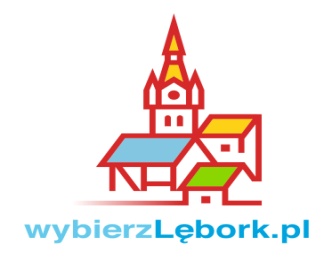  Lębork dnia 20.07.2021 r.OGŁOSZENIE O WYNIKACH OTWARTYCHKONKURSÓW OFERT NA ZADANIA PUBLICZNE MIASTA LĘBORKANa podstawie art. 15 ust. 2h i 2j ustawy z dnia 24 kwietnia 2003 r. o działalności pożytku publicznego i o wolontariacie (tekst jednolity Dz. U. z 2020 r., poz. 1057 ze zm. ) Burmistrz Miasta Lęborka zawiadamia o wynikach otwartego konkursu ofert na  realizację zadań publicznych na 2021 rok:Na podstawie przepisów ustawy z dnia 11 września 2015 roku  o zdrowiu publicznym (t.j. Dz. U                     z 2021 r. poz. 183 ze zm.) oraz pkt VIII. 1. Ogłoszenia o konkursie ofert na realizację zadań z zakresu zdrowia publicznego Burmistrz Miasta Lęborka zawiadamia o wynikach otwartego konkursu ofert na realizację zadań publicznych na 2021 rok:Lp.Nazwa podmiotuZakres i nazwa zadaniaPrzyznana kwota dotacjiTermin realizacji1.Stowarzyszenie EDUQ w LęborkuDziałalność na rzecz organizacji pozarządowych oraz podmiotów wymienionych w art.3 ust. 3, w zakresie określonym w pkt 1-32a, pn. „Prowadzenie Centrum Organizacji Pozarządowych”10 000 złod 20.01.2021 r.do 31.12.2021 r.2.Stowarzyszenie EDUQ w LęborkuDziałalność wspomagająca rozwój wspólnot i społeczności lokalnych pn.: „Wspieranie Lokalnych Inicjatyw Społecznych 2021”8 000 złod 01.08.2021 r.do 30.12.2021 r.Lp.Nazwa podmiotuZakres i nazwa zadaniaPrzyznana kwota dotacjiTermin realizacji1.Lęborskie Stowarzyszenie Alternatywa dla Uzależnień  Zdrowie Publiczne Zadanie Nr 1 – pn.: Stop Uzależnieniom 202144 000 złod 01.01.2021 r.do 31.12.2021 r.2.Klub Abstynenta „Odnowa”w LęborkuZdrowie Publiczne Zadanie Nr 1 – pn.: Stop Uzależnieniom 202136 000 złod 01.01.2021 r.do 31.12.2021 r.